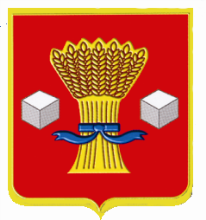 АдминистрацияСветлоярского муниципального района Волгоградской областиПОСТАНОВЛЕНИЕот  30.05.2023             № 672В соответствии с Федеральным законом от 27.07.2010 № 210-ФЗ                      «Об организации предоставления государственных и муниципальных услуг», п.36 ч.1 ст.16 Федерального закона от 06.10.2003 № 131-ФЗ «Об общих принципах организации местного самоуправления в Российской Федерации», Водным кодексом Российской Федерации, Федеральным законом                             от 14.07.2022 №236-ФЗ «О Фонде пенсионного и социального страхования Российской Федерации», постановлением Правительства Волгоградской области от 27.08.2013 № 424-п «Об утверждении Порядка разработки и принятия административных регламентов осуществления муниципального контроля в соответствующих сферах деятельности», руководствуясь Уставом  Светлоярского муниципального района Волгоградской области, п о с т а н о в л я ю:Внести в постановление администрации Светлоярского муниципального района Волгоградской области от 20.01.2022 № 45                        «Об утверждении административного регламента предоставления муниципальной услуги «Назначение выплаты гражданам финансовой помощи в связи с утратой ими имущества первой необходимости в результате чрезвычайных ситуаций природного и техногенного характера на территории Светлоярского муниципального района Волгоградской области» следующие изменения:В  административном регламенте предоставления муниципальной услуги «Назначение выплаты гражданам финансовой помощи в связи с утратой ими имущества первой необходимости в результате чрезвычайных ситуаций природного и техногенного характера на территории Светлоярского муниципального района Волгоградской области», утвержденном названным постановлением пункт 2.3 изложить в следующей редакции:«2.3. При предоставлении муниципальной услуги уполномоченный орган взаимодействует с МЧС России, МВД России и их территориальными органами, а также с ФНС России, Фондом пенсионного и социального страхования Российской Федерации.».2. Отделу по муниципальной службе, общим и кадровым вопросам администрации Светлоярского муниципального района Волгоградской области (Иванова Н.В.) разместить настоящее  постановление на официальном сайте   Светлоярского муниципального района Волгоградской области. 3. Контроль за исполнением настоящего постановления возложить на заместителя главы Светлоярского муниципального района Волгоградской области Лемешко И.А.Глава муниципального района                                                                В.В.ФадеевСлабженинова Я.В.О внесении изменений в постановление администрации Светлоярского муниципального района Волгоградской области от 20.01.2022 № 45 «Об утверждении административного регламента предоставления муниципальной услуги «Назначение выплаты гражданам финансовой помощи в связи с утратой ими имущества первой необходимости в результате чрезвычайных ситуаций природного и техногенного характера на территории Светлоярского муниципального района Волгоградской области»